  DÅPSSAMTALE NÅR BARNET ER ANNERLEDES  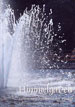 «Himmelgaven» - Av: Edøy, Torill. Kirkens møte med mennesker ved dåp. Andersen, Rolf Simeon og Hans Arne Akerø (red). Artikkelsamling nr 47. Presteforeningens studiebibliotek. 2002.Dåpssamtalen er et viktig møtepunkt mellom kirken og nybakte foreldre. Og noen av disse foreldrene har fått et annet barn enn forventet – de har fått et funksjonshemmet barn. De kommer til kirken med en rekke andre følelser enn andre foreldre. Kirkelig ansatte må være forberedt på å møte disse foreldrene og å ta deres følelser og reaksjoner på alvor.

I en slik situasjon er det viktig å være en medvandrer, og ikke bare ”stikke hodet i sanden” selv om dette kanskje er din første tanke. Det er imidlertid lov for deg selv å kjenne på usikkerheten og manglende kunnskap og erfaring. Det er da ikke lurt å dekke over dette med en kunstig selvsikkerhet, eller med lettvinte løsninger av slaget: ”Det er nok en mening med det.” Disse foreldrerene trenger ikke alle de ”riktige” svarene, de trenger et medmenneske som har tid til å lytte til deres tanker og følelser. Det viktigste er å være der foreldrene ER både fysisk og mentalt, og å ha i tankene at dette er foreldre som ofte er i et eller annet stadie av en sorgprosess.

KIRKENS VIKTIGSTE REDSKAP: MENNESKESYNET
Kirkens menneskesyn er viktig: Alle mennesker er like mye verdt, uansett funksjonshemming! Det skulle være helt unødvendig å si dette, men vi tror likevel at det er viktig å påpeke at i en dåpssamtale med foreldre som har fått et funksjonshemmet barn, er det svært viktig å ta tid til å dvele ved dette. Barnet er uansett ”- et verk av dine fingre –” (Salme 8). 

Gud er på barnets side! OG han er på foreldrenes side, selv om de føler bare sorg og ikke takknemlighet over det nye livet. Det er viktig at kirkelige ansatte klarer å formidle at det er lov å føle akkurat slik de gjør der og da og at Gud ikke fordømmer deres følelser. 

KONSEKVENSER AV KIRKENS MENNESKESYN:
Å få tydeliggjort kirkens menneskesyn i en slik situasjon kan være til god hjelp. Det kan gi styrke for fremtiden. Foreldrene har gjerne mange tøffe tak foran seg. De fleste foreldre til barn med funksjonshemninger opplever en slitsom og langvarig kamp mot både hjelpeapparatet og mot andre menneskes feilaktige holdninger. Denne kampen fører de for å gi sitt barn et verdig liv og en best mulig start. OG i denne kampen skal Kirken stå helt på foreldrenes side og gi dem all mulig moralsk og praktisk støtte. 

Kirkens menneskesyn vil også ha konsekvenser for praktiske sider ved dåpshandlingen, særlig hvis noen av foreldrene eller fadderne er funksjonshemmet. Det oppleves ikke som særlig bra hvis en av foreldrene eller fadderne blir sittende utenfor fordi døpefonten står utilgjengelig opp en trapp og vedkommende rullestolbruker dermed blir utelukket fra selve dåpshandlingen. Det er ikke alle rullestoler (elektriske) som lar seg løfte opp en trapp. Da er det bedre å løfte ned døpefonten eller å lage en provisorisk døpefont. Det er tross alt handlingen som er det viktigste. Pass også på høreforholdene med eksempelvis teleslynge og gode lysforhold hvis noen i dåpsfølget er hørselshemmet, og er noen døve må tegnspråktolk skaffes. Ved synshemninger er det viktig med program og salmebok i stor skrift eller punktskrift. Et program med oversikt over det som skal skje i dåpsgudstjenesten er godt å ha for alle, men særlig for mennesker med språkvansker, hørselshemmede og psykisk utviklingshemmede. Det er også viktig med tydelig anvisning til hvor man skal sitte og til hvor man skal stå og gå, - men dette kan jo også være viktig for alle dåpsfølger særlig kirkefremmede som er redd for å gjøre noe ”feil”. Dette er noen av de viktigste praktiske punktene, det anbefales også å lese mer om dette i Kirkerådets hefter om praktisk tilrettelegging: Gjør døren høy, gjør porten vid… – Kirkerådet 1998 og Planleggeren – En veiledning for arrangementsplanleggere – Kirkerådet 2000

Når foreldrene kommer med barnet til dåpssamtale, kan de være i ulike faser:
• Foreldre som alt vet at deres barn er funksjonshemmet og som har fått en diagnose.
• Foreldre som har fått beskjed om at deres barn har en eller annen funksjonshemming/sykdom, uten at de er klar over hva det er.
• Foreldre som ennå ikke aner at barnet er funksjonshemmet.
• Foreldre som har begynt å ane at deres barn kanskje er funksjonshemmet.
Dåpssamtalen kommer relativt tidlig etter at barnet er født, og kanskje har ikke foreldrene rukket å reagere noe særlig enda. Det kan også hende at de ikke aner at noe er i veien med barnet. Men alt det som sies her, kan også gjelde for senere sjelesørgerisk oppfølging.FORSKJELLIGE REAKSJONER HOS FORELDREMor og far kan oppleve sorgen helt forskjellig og reaksjonene kan komme på ulike tidspunkt. Mor kan ofte ha skyldfølelse, for hun har gitt liv til et strevsomt liv. Noen kan slite med den forbudte sorg, for barnet lever jo! Men på et så tidlig tidspunkt som når dåpssamtalen finner sted så er sannsynligvis usikkerheten den mest fremtredende reaksjonen hos foreldrene. Man vet lite om diagnosen eller har ikke fått noen sikker diagnose enda. Man finner ikke fram i den uoversiktlige labyrinten som det offentlige hjelpeapparatet er. Andre pårørende og mennesker i det sosiale nettverket vet heller ikke helt hvordan de skal reagere. Alt dette blir en slitsom ”skyggeboksing”. Der diagnosen blir stilt raskt etter fødselen, vil som oftest det første lammende sjokket bli avløst av fortvilelse og sorg. Det var ikke dette barnet foreldrene og alle rundt hadde ventet. Drømmer er knust, og sorgen er der over barnet de ikke fikk. Foreldrene kan sitte med mange spørsmål det er vanskelig å finne svar på. Hva var det som gikk galt? Hvorfor akkurat mitt barn? Hvorfor tillater Gud dette? Sinne kan være en annen reaksjon. Det kan rette seg mot Gud eller skjebnen, eller mot legene og andre fagfolk som ikke kan hjelpe foreldrene og barnet. Det kan gå ut over andre i familien eller i nærmeste omgangskrets eller ektefellen som ikke reagerer på samme måte. Sinne kan også bli rettet mot barnet, som ikke er det barnet som var ventet. Foreldre, og kanskje særlig mor, kan også være sinte på seg selv fordi man ikke gjorde ting annerledes. Man kan også føle sinne mot seg selv nettopp fordi man er sint på andre.En reaksjon det ikke blir snakket så mye om, er hvis noen av foreldrene skulle føle avsky for barnet. Noen kan reagere på den måten at de ikke vil godta barnet. Noen kan gå så langt at de påstår at dette ikke kan være deres barn. Ikke alle som føler det på denne måten vil våge å gi åpent uttrykk for sine følelser av frykt for hvordan omgivelsene vil reagere, men å holde følelsene skjult kan føre til at de blir forsterket og forlenget. Det er bedre å få "rase" ut også med disse følelsene. Foreldre til funksjonshemmede barn kan også slite med dårlig samvittighet og skyldfølelse. Det kan skyldes at det skjedde noe under svangerskapet somførte til funksjonshemmingen, og som kanskje kunne vært unngått. Men skyldfølelsen kan like gjerne være helt irrasjonell. "Det er sikkert ikke så ille, barnet blir sikkert nesten helt bra med riktig behandling" tenker noen foreldre og fortrenger virkeligheten. Fortrengningfører ofte galt av sted, men det kan av og til være nødvendig å porsjonere inn virkeligheten i overlevelige doser for nettopp å overleve. Leting etter en forklaring blir ofte en redningsplanke for fortvilte foreldre. "Det er nok en mening med det…" Det er vanskelig å si at man ikke skal lage seg slike forklaringer, og at det egentlig ikke finnes noen slike godeforklaringer. Forklaringer kan være en viktig overlevelsesstrategi. For religiøse og kristne foreldre blir dette også veldig ofte et spørsmål om tro, og da skal vi være forsiktige med å si at det er galt. Men vi skal ikke som kirkens representanter pådytte noen tanker om at det er en mening med det meningsløse, det er ikke god kristen sjelesorg. Vi kan aldri finne på gode nok forklaringer, men Gud kan etter hvert skape en mening i det meningsløse. Avmakt tror jeg er en følelse mange foreldre til funksjonshemmede barn sitter med. De føler avmakt overfor den situasjon som venter dem og barnet. Noe som i stor grad forsterker den følelsen, er et uoversiktlig og tungrodd hjelpeapparat. Avmakt kan føre til handlingslammelse – "dette klarer vi ikke". Det må være lov å ha positive og gode følelser også etter å ha fått et funksjonshemmet barn. De aller fleste foreldre føler også glede og stolthet over sitt funksjonshemmede barn. Problemet her er at omgivelsene ikke riktig tror på disse følelsene, eller ikke er med på dem. Et funksjonshemmet barn kan være like nydelig som et hvilket som helst annet barn, og det kan også gjøre framskritt som gjør foreldre stolte. Det er veldig viktig at vi lar foreldre kjenne på disse gode følelsene også. Noen foreldre vil etterhvert strutte av tiltakslyst – dette skal vi klare sammen. De vil kaste seg inn i kampen mot hjelpeapparatet, og gjøre alt som står i deres makt for sitt barn. Disse foreldrene vil ha bruk for støtte og oppmuntring i kampen, men de vil også trenge et "hvilested" og noen som sier "sett dere ned og hvil dere, vi skal avlaste dere med barnet".Foreldrenes forskjellige reaksjoner og den slitsomme kampen for ens barn kan selvfølgelig føre dem tettere sammen, men altfor ofte ser vi at det motsatte skjer. Det er nok dessverre relativt ofte at foreldre med funksjonshemmede barn opplever at de glir fra hverandre på grunn av ulike reaksjoner, ulik måte å takle situasjonen på, slitenhet og for lite tid og overskudd til å pleie hverandre og forholdet. Altfor ofte ender det med skilsmisse, noe som kanskje kunne vært unngått med god nok avlastning og god ekteskapsrådgiving.Forsoning med å få et barn med en funksjonshemming er en livslang prosess. Det er ikke noe man aksepterer en gang for alle. Sorgen kan forsterkes ved enkelte faser eller hendelser i livet, for eksempel når andre barn lærer å gå og å snakke, ved skolestart, ved konfirmasjon, og så videre. Det er ikke med dette sagt at ikke foreldre til funksjonshemmede kan oppleve disse hendelsene som positive og gode, og mye kan også gjøres ved god informasjon og støtte til foreldrene.SPØRSMÅLET OM HELBREDELSEHva gjør man hvis foreldre spør om Gud kan helbrede barnet og / eller om presten kan be for barnet? Hvordan skal kirken forholde seg til og forkynne på en god og riktig måte omhelbredelse? Det er vanskelig fordi også dette griper inn i spørsmålet om Gud er der, og om han kan og vil. I tillegg er det snakk om dyptgripende menneskelige følelser, der det er lett å trå feil og såre mennesker. Det er viktig at vi som kristne blir oss bevisste hva vi gjør og hvorfor vi gjør det når vi ber for mennesker om helbredelse. Forbønnens mulighet utelukkesikke, men da skal det skje i ordnede forhold og med respekt for den som søker forbønn. Det skal ikke være noe annet enn det det er: En mulighet til å legge sykdommen eller funksjonshemmingen fram for Gud. Svaret får bli "Guds problem". Da kan forbønn bli en god opplevelse og en kilde til styrke i livet videre, slik den er ment å være. Faren for å trå feil, må selvfølgelig ikke hindre foreldrene i å søke forbønn og i å selv be om fysisk helbredelse der dette er ønskelig. Men da må det være helt opp til den enkelte. Det må ikke forekomme noe slags press på dette området. Pårørende og fellesskap har rett til å ønske helbredelse ut fraektefølt medlidenhet, og kan også be i det stille. Men jeg mener at det er BARE den funksjonshemmede selv og foreldre til små barn som aktivt skal uttrykke ønske om slik forbønn. Ingen andre skal pådytte foreldrene ønsket om helbredelse, selv om det er aldri så godt ment. Det er lov å holde fram muligheten i prekener og taler når det er en naturlig del av teksten. Men enhver prest, diakon, kateket, annen ansatt eller frivillig medarbeider somtar opp ønsket om å be for et funksjonshemmet barn uten at foreldrene selv har ytret noe ønske om dette, begår et grovt overgrep. Det samme gjelder for alle kristne. Hvis foreldrene klart har uttrykt ønske om forbønn, bør det forut for selve forbønnshandlingen foregå en eller gjerne flere sjelesorgsamtaler der man snakker rundt det som skal skje og om det som er vanskelig. Det skal være frihet til på ethvert tidspunkt i prosessen å finne ut at man likevel ikke vil gjennomføre forbønnshandlingen. Selve forbønnshandlingen skal foregå et lukket rom med personer som foreldrene selv har valgt ut til å delta. En slik forbønnshandling har ingenting i det "offentlige" rom å gjøre. Hvis noen overhodet skal "vitne" om forbønnshandlingen og eventuelle bønnesvar, så er det bare foreldrene som skal gjøre det. En forbønnshandling bør alltid følges opp av en eller flere samtaler. Grunnen til at jeg sier dette så klart er at dette dreier seg om verdighet og det handler om retten til å få lov til åvære annerledes. Kanskje Gud vil ha et mangfold også! Det må også unngås å gi uttrykk for noen form for skuffelse over ikke-under overfor foreldrene, hvis ikke de selv kommer inn på temaet. Det kan tolkes som et uttrykk for at barnet ikke er bra nok i seg selv, og den følelsen kan volde større smerte enn funksjonshemmingen. Vi skal ikke utelukke muligheten for helbredelse ved bønn. Vi skal ikke åndeliggjøre alle bibeltekster om helbredelser, fordi da vil de miste en dimensjon og bli "flate". Bønn om helbredelse er en mulighet gitt oss av Gud.Men da må vi la det være det som det er: en mulighet og ikke et skråsikkert alternativ. Når vi i liturgien nevner "den korsfestede og oppstanden Kristus Jesus", så må vi ta på alvor begge leddene. Gud er til stede i våre liv både som den stridende Jesus og som den seirende, men han er dog til stede i alle tilfelle.SE SØSKEN OGSÅSøsken blir også involvert når familien får et funksjonshemmet medlem. Det kan være både positivt og negativt å vokse opp med et funksjonshemmet søsken, og ofte er det vel en kombinasjon av begge. Sjalusi og misunnelse er vanlig søsken imellom, og det kan nok være en større forekomst av det i familier med funksjonshemmede barn. Dette har gjerne sin årsak i at det funksjonshemmede barnet faktisk krever mer oppmerksomhet og tid, slik at foreldrene og andre ikke klarer å fordele oppmerksomheten og tiden "rettferdig". Det funksjonshemmede barnet "stjeler hele showet", og søsken kan mer eller mindre oppleve å bli overlatt til seg selv. Dette kan være et alvorlig problem som familien kan trenge hjelptil å løse. Søsken av funksjonshemmede kan rett og slett trenge litt ekstra oppmerksomhet. De må i hvert fall ikke bli møtt med oppfordringer om å ikke ha noen negative følelser overfor sine søsken. Søsken som plages av sjalusi, kan bruke mange virkemidler for å fåoppmerksomhet. Disse virkemidlene kan selvfølgelig være både positive og negative, men det er vel de negative som blir lagt mest merke til og som dermed er de mest effektive. Søsken av funksjonshemmede kan være rene "eksperter" på sine søsken og deres funksjonshemming. De kjenner sin bror eller søster godt og vet om begrensninger og muligheter, kanskje til og med bedre enn foreldre. Søsken har kanskje heller ikke den tendensen til overbeskyttelse som foreldre kan ha. Slik at de har ofte stor kreativitet og fantasi i lek og aktivitet med sine funksjonshemmede søsken. Jeg husker fra min barndom at min yngste storebror bandt meg fast på bagasjebrettet på sykkelen sin (vi hadde ikke barnesete den gangen), for å få meg med seg til badestranden – selvfølgelig helt uten våre foreldres viten og vilje. Husk også på at funksjonshemmede også kan være rampete og kan prøve å skylde sine rampestreker på sine søsken. Det er nok en stor fare for at søsken tar på seg eller får for stort ansvar for sin funksjonshemmede bror eller søster. Dette kan skje i ung alder og kan vare hele livet hvis den funksjonshemmede er avhengig av mye hjelp. Voksne søsken må ofte ta over for sine gamle foreldre. Dermed vil det være vanskelig å oppleve søskenforholdet som gjensidig og jevnbyrdig. Barn og unge er opptatt av å ikke skille seg ut i barne- og ungdomsmiljøet. Det å ha et søsken som er funksjonshemmet, kan være en belastning i den sammenhengen. Noen har opplevd å bli mobbet eller utstøtt på grunn av sine søsken. Dette går selvfølgelig ut over selvfølelsen, og det kan også bli en belastning for søskenforholdet. Men det behøver ikke å gå slik. Den funksjonshemmede kan også bli oppfattet som "noe interessant" som tiltrekker seg andre. Det finnes for eksempel mange "kule" hjelpemidler, datautstyr og så videre. Søsken av funksjonshemmede kan nok positivt lære en del av sin families situasjon, men dette behøver ikke bare å slå positivt ut. Det er ikke slik at søsken og andre pårørende til funksjonshemmede automatisk får et avslappet og godt forhold til funksjonshemmede og problematikk rundt dette. Det forekommer at fordi søsken har hatt en negativ opplevelse av oppveksten og forholdet til sin egen bror eller søster, så vil de også være negativt innstilt til andre funksjonshemmede og spørsmål som har med temaet å gjøre. Det viktigste i forhold til søsken av funksjonshemmede er å la dem få lov til å være seg selv. De skal få lov til å være barn og unge på lik linje med andre. De skal bli satt pris på for den de er, og ikke fordi de gjør så mye for sine søsken eller fordi de har et fint forhold til sine søsken.KIRKENS FØRSTE MØTE: DÅPSSAMTALENFør møtet med foreldrene må presten eller andre som skal være med på møtet forberede seg på følgende momenter:• Det er viktig at presten er godt forberedt mentalt når han/hun går til endåpssamtale med foreldre som har et funksjonshemmet barn.• Foreldrene må få velge sted for samtalen, hva som er mest praktisk fordem.• Samtalen må også være forberedt fysisk. (Hvis steder er prestens kontor,må det være ryddig, telefonen blir avstengt, fyrstikkene ved lysestaken,osv…..)• Dåpen – også når barnet er funksjonshemmet -, hører selvfølgelig til i menighetens gudstjeneste. Men føles dette for vanskelig for foreldrene, så må det bli deres valg. Det kan være det beste for foreldrene med en egen dåpsgudstjeneste, men ikke la dette bli et ”lettvint” valg for presten.• La foreldrene være med å velge dåpssalme. Ikke alle foreldre som har fått et funksjonshemmet barn, er i den fasen at de orker å synge ”Fylt av glede over livets under –” Da kan det være at andre salmer vil være bedre, ta derfor foreldrene med på dette arbeidet.• Hvis det er vanlig i menigheten at barnet holdes opp og ”presenteres” for menigheten, så må foreldrene være forberedt på dette, og de må få vite hvorfor menigheten har det som regel. Men føles dette for vanskelig for foreldrene, så må det bli deres valg.KIRKENS VIDERE ARBEID: MEDVANDRINGMenighetens diakon bør følge opp familien over tid, men husk å ta dette opp med foreldrene. Diakonal medvandring/oppfølging over tid er et viktig signal, ta gjerne en telefonsamtale med jevne mellomrom eller dra på besøk. Det å få et funksjonshemmet barn er en stor omveltning for hele familien og dens nærmeste omgangskrets. Det vil ofte også gripe inn i familiens sosiale liv på ulike måter. Det er vanlig at familien møter usikkerhet fra slekt, venner, kolleger og bekjente. Den usikkerheten kan blant annet gi seg utslag i at folk ikke lenger tar kontakt og kommer på besøk. Det vil være et viktig signal at menighetenikke gjør denne feilen. Ta kontakt og dra på besøk hvis det er naturlig. Opptre naturlig, men still spørsmål om barnet hvis du lurer på noe – ikke unngå temaet. Foreldre til funksjonshemmede barn kan også få en følelse av tap av frihet og fritid. Dette er en helt reell følelse, fordi et funksjonshemmet barn som regel vil kreve mer tid og krefter av foreldre enn ikke-funksjonshemmede barn. Dette kan igjen føre til at foreldrene ikke har tid eller overskudd til et sosialt liv utenom familien. Det er viktig å møte andre foreldre i samme livssituasjon. Det vil i de fleste større byer og tettsteder finnes foreldregrupper for de fleste diagnosene. Men det kan bli en ensom situasjon i utkant-Norge. Men kanskje kan telefon, epost/ internett og brevkontakt erstatte møtene til en viss grad. Det er også etablert noen tilbud om foreldreleirer/weekender og leirer/weekender for hele familien, det finnes noen få tilbud av dette slaget i kristen regi. Noen menigheter arrangerer sorgkurs for mennesker som har mistet noen av sine nærmeste. Å få et funksjonshemmet barn er en annen slags sorg. Kanskje skulle noen menigheter prøve å arrangere kurs for foreldre til funksjonshemmede barn. Menigheten kunne da gjerne samarbeide med interesseorganisasjonene for funksjonshemmede og også hjelpeapparatet i kommunen. Slik kunne menigheten være med på å ikke bare drive sjelesorg, men også praktisk informasjonsarbeid for å gjøre livet litt lettere for foreldrene. Det er fortsatt en normal familie, men det er også en funksjonshemmet familie! Begge disse aspektene er det viktig å ta med i møtet med familien. Det er en spesiell livssituasjon å få et funksjonshemmet barn, men familien vil nok etter hvert leve et så normalt familieliv som de kan. Det tror jeg erviktig både for barn og foreldre. Menighetens kateket og / eller andre som driver dåpsopplæring bør også få beskjed med henblikk på fremtidig tilrettelegging av dåpsopplæringen. Dette er et viktig skritt i det å ønske barn og foreldre velkommen inn i menigheten. Men ikke gjør dette uten å ta det opp med foreldrene først. Det er her viktigå samarbeide med foreldrene.DEN VIDERE KONTAKTENViktig å spørre: ”Trenger dere hjelp? Hva trenger dere hjelp til?” Men respekter også et nei. Drøft eventuelt om noen i menigheten kan være barnevakt/weekendhjem, men det bør nok helst være noen som kan være det over flere år for å få god kontakt med barn og foreldre. Barn med funksjonshemninger vil ofte oppleve at støttepersoner forsvinner og dettekan skape utrygghet både hos barn og foreldre. Noe av det viktigste kirken kan gi alle mennesker, er forståelse, nærhet, stillhet og tid. Vi skal spørre som Jesus: Hva kan vi gjøre for deg/dere? Vi skal gi mennesker mot til å gå inn i problemet og ikke utenom det. Vi skal gi trøst i en fortvilet situasjon, men vi skal også gi hjelp og støtte i kamper som mennesker kjemper for menneskeverd og rettferdighet. Dette er også noe av det viktigste kirken kan gi i møtet med foreldre til funksjonshemmede barn. Det viktigste for en sjelesørger å ha med seg i møte med disse foreldrene, er to ører å høre med, hjertet, hjerne (sunn fornuft) og to armer å klemme med. Det er videre viktig at sjelesørgeren tar alle følelser på alvor. Selv om det kan finnes gode og "psykologiske" forklaringer på noen følelser, så kan det være lurt å vente litt med slike forklaringer til vedkommende har "følt seg ferdig". Ikke forklar følelser i hjel. De har som regel fått høre nok av slike "ekspertuttalelser" fra før. Husk grensen mellom sjelesorg og behandling. Foreldre som har fått et funksjonshemmet barn kan komme i den situasjon at de trenger faglig hjelp av et annet slag enn det en vanlig sjelesørger kan gi. I slike tilfeller bør man anbefale psykolog eller psykiater. Kirken skal vise i praksis og gjennom sjelesorg at den har plass for mangfoldet og at alle er likeverdige. Den praktiske sjelesorgen kan være å tilby foreldre avlasting i form av barnevakt eller ledsaging av barnet til søndagsskole eller lignende. Det kan også være hjelp til å finne fram i hjelpeapparatet eller hjelp til å søke etter informasjon. Her gjelder regelen om å se – møte – spørre – gjøre.Å bli gjort til objekter for barmhjertighet er ikke god sjelesorg. Kirkens møte med foreldrene skal være et møte mellom likeverdige parter. Kirken skal heller ikke komme med formaninger om å akseptere sin situasjon. En slik formaning kan legge et ekstra krav på mennesker som kan ha det vanskelig nok fra før. Det er imidlertid forskjell på å formane tilakseptasjon og å forsøke å hjelpe mennesker ut av bitterhet, noe som av og til kan være nødvendig. Hvis et menneske sitter fast i bitterhet, er det viktig at vedkommende får hjelp til å se sin egen bitterhet og får hjelp å gi slipp på den. I en slik situasjon nytter det sjelden for sjelesørgeren å være "snill". La mennesker få oppleve at kirken bryr seg – slik kirken selv lever av at Jesus brydde seg.
